Группа: ИСиП-22Дата: 02.02.2024г.Тема: Классификация объектов конфигурации системы 1С:ПредприятиеТип занятия: лекцияОсновная литература:1. Радченко М.Г. 1С:Программирование для начинающих – ООО «1С-Паблишинг», 20172. «1С:Предприятие 8.2. Практическое пособие разработчика. Примеры и типовые приемы» (ISBN 978-5-9677-2041-3, М.: ООО «1С-Паблишинг», 2013;3. Ощенко И.А. Азбука программирования в 1С:Предприятие 8.2. — СПб.: БХВ-Петербург, 2013. — 272 с.: ил.Основные вопросы:Изучить лекционный материалЗаконспектировать в тетрадь подчеркнутые фрагменты лекцииПо примерам из книги  Радченко М.Г. 1С:Программирование для начинающих:Создайте пустую информационную базу (с.37-41).Откройте конфигурацию (с.45-49).Добавьте справочник (название справочника – ваши фамилия и имя, записанные без пробела, например,  ИвановИван) и обновите конфигурацию (с.59-70).Запустите конфигурацию в режиме 1С:Предприятие и убедитесь, в наличии справочника.Основная конфигурация и конфигурация базы данныхИнформационная база -  это экземпляр одного прикладного решения, который содержит минимум две конфигурации, базу данных и дополнительную информацию, необходимую для администрирования.По умолчанию информационная база хранит две конфигурации. Одна из них называется основной конфигурацией или просто конфигурацией. Она предназначена для редактирования. Именно ее мы правим в ходе работы с конфигуратором и именно ее открываем командой Конфигурация > Открыть конфигурацию. Вторая конфигурация называется конфигурацией базы данных. Она используется в ходе работы пользователей. Редактировать основную конфигурацию можно в процессе работы пользователей с информационной базой. Для того, чтобы перенести изменения в конфигурацию базы данных, нужно, чтобы пользователи завершили работу с программой. Для того, чтобы открыть конфигурацию базы данных, выполните команду Конфигурация > Конфигурация базы данных > Открыть конфигурацию БД. Команды изменения объектов в окне конфигурации базы данных заблокированы.Если, открыв конфигурацию, мы внесем в нее изменения, например, создадим новый объект, в заголовке окна дерева конфигурации можно будет наблюдать значок: "*" (признак модифицированности конфигурации ) 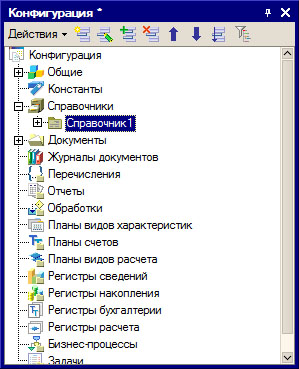 
Рис. 1. Признак модифицированности конфигурацииЗначок "*" означает, что внесенные изменения не сохранены в основной конфигурации. То есть он сигнализирует о том, что изменения, которые мы внесли на этапе конфигурирования, могут быть утеряны при, например, внезапном отключении питания.Для того, чтобы сохранить основную конфигурацию, нужно выполнить команду меню Конфигурация > Сохранить конфигурацию.После сохранения значок модифицированности конфигурации исчезает, но появляется значок отличия конфигураций "<!>" 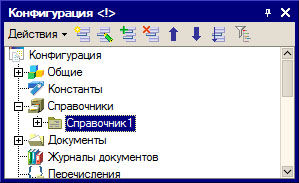 Рис. 2. Признак отличия конфигурацийЗнак отличия конфигураций <!> указывает на то, что изменения, внесенные в основную конфигурацию, пока не внесены в конфигурацию базы данных.Для того, чтобы перенести изменения из основной конфигурации в конфигурацию базы данных, нужно выполнить команду Конфигурация > Обновить конфигурацию базы данных. Если изменения, внесенные в основную конфигурацию не были сохранены до выполнения этой команды - система, перед обновлением конфигурации базы данных, предложит сначала сохранить изменения.При обновлении конфигурации базы данных система выводит окно с перечнем изменений, которые будут внесены в конфигурацию базы данных .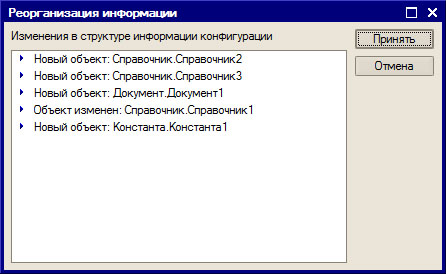 
Рис. 3. Запрос о реорганизации информацииЕсли вы согласны с перечнем изменений, нажмите на кнопку Принять, в противном случае - на кнопку Отмена.Признаки отличия конфигураций и модифицированности могут отображаться в заголовке окна дерева конфигурации одновременно. Если вы внесли изменения в конфигурацию, сохранили основную конфигурацию, не обновляя конфигурацию базы данных, а потом продолжили вносить изменения - оба значка отобразятся в заголовке окна.Если вы внесли изменения в основную конфигурацию, сохранили их, но еще не обновляли конфигурацию базы данных, вы можете вернуться к конфигурации базы данных, отменив изменения, сделанные в основной конфигурации. Для замены основной конфигурации конфигурацией базы данных нужно выполнить команду Конфигурация > Конфигурация базы данных > Вернуться к конфигурации БД.Конфигурацию можно сохранять в файл и загружать из файла. Для сохранения основной конфигурации в файл выполните команду Конфигурация > Сохранить конфигурацию в файл. Для загрузки конфигурации из файла выполните команду Конфигурация > Загрузить конфигурацию из файла. Выгруженная конфигурация хранится в файле с расширением .CF.В файл можно выгружать не только основную конфигурацию, но и конфигурацию базы данных - это можно сделать командой Конфигурация > Конфигурация базы данных > Сохранить конфигурацию БД в файл.Обратите внимание на то, что выгружая информационную базу в файл, вы сохраняете в этом файле информационную базу целиком - то есть основную конфигурацию, конфигурацию базы данных и саму базу данных, которая содержит информацию, введенную пользователем в пользовательском режиме.Сохраняя конфигурацию в файл вы сохраняете лишь конфигурацию - структуру данных, которая используется для описания возможностей, доступных пользователю в режиме 1С:Предприятие.Основные элементы окна Конфигуратора: дерево конфигурации — древовидная структура всех элементов конфигурации: константы, справочники, документы, отчеты и подчиненные им формы, программные модули и печатные формы; меню — сгруппированные по смыслу команды в верхней части окна Конфигуратора; панели инструментов — панели с командами-кнопками, расположенные ниже меню, дублирующие наиболее часто используемые команды меню и предназначенные для быстрого доступа к ним; рабочий стол программы —основное рабочее пространство. Здесь располагаются открытые формы и программные модули, а также осуществляется визуальное конструирование и создается программный код; строка состояния — вспомогательная область с текущей информацией, расположенная в нижней части окна Конфигуратора.Объекты дерева конфигурации:Общие. В этом разделе дерева конфигурации хранятся объекты, так или иначе относящиеся ко всем объектам конфигурации. Так, если в подразделе Реквизиты задать общий реквизит, то этот реквизит может быть использован в любом из объектов конфигурации (например, при создании общего реквизита Примечание мы можем использовать его в любом из документов конфигурации).К созданным в разделе Общие общим модулям можно обратиться из любого модуля разрабатываемой конфигурации (то же касается общих форм и общих макетов — печатных форм), в подразделе Роли мы задаем роли всех пользователей и их права, в подразделе Интерфейсы — интерфейсы всех пользователей. Константы предназначены для хранения постоянной и условно-постоянной информации, которая в процессе работы не изменяется или изменяется редко.Главная особенность констант — возможность их многократного использования. Пример: пусть на предприятии работает сотрудник, ответственный за составление документов и их подписание. Обычно рядом с местом для подписи на таких документах должна указываться также фамилия этого человека.Фамилию можно прописать в печатной форме документа, а можно записать в константу. Если записывать фамилию в печатную форму, то при смене лица, ответственного за выписку документов, придется править все печатные формы (а их может быть много). Гораздо проще Ф.И.О. ответственного лица записать в константу, а уже ссылку на нее поместить в печатную форму каждого документа. Если нужно изменить фамилию, она правится непосредственно в константе, и на печатных формах будет меняться автоматически, ведь там находится не само значение, а только ссылка на него.  Справочники — это средство для работы со списками однородных элементов данных. При помощи справочников организуется ввод стандартной информации в документы, ее просмотр и изменение. Обычно справочниками являются списки товаров, организаций, валют, сотрудников и др. Основные поля, по которым уникально характеризуется любая запись в справочнике, — это код и наименование. Документы — основное средство совершения хозяйственных операций в системе "1С:Предприятие".  С их помощью осуществляются все движения товарно-денежных потоков на предприятии, осуществляется ввод первичных данных в систему, их просмотр и корректировка. Приход товаров на склад, перемещение между складами, отгрузка или продажа через кассовый аппарат, поступление денег на расчетный счет или в кассу, списание неликвидов, т.е. вся эта информация вводится в систему посредством документов соответствующего типа (приходных и расходных накладных, перемещений, списаний, банковских выписок, кассовых ордеров и т.п.). Основные поля, по которым уникально характеризуется любой документ, — это его номер и дата. Журналы документов являются средством для отображения списка документов (по аналогии с реестром). Работая с журналом, пользователь может вводить документы, просматривать, редактировать и удалять. Журналы позволяют сортировать и группировать список документов, просматривать выбранный документ, править его либо удалить. Сами по себе журналы никакой информации не хранят, они лишь отображают списки документов в удобном виде. Перечисления — это специальные типы данных. Они не представляют собой самостоятельные объекты, как справочники или документы, а используются в комплексе с прочими типами данных: числовыми, текстовыми и т.п. Например, в крупном оптовом магазине формируются накладные к отправке заказчикам.Перед погрузкой товаров по каждой накладной, товар проверяет и пересчитывает контролер или охранник: проверил и сделал в накладной пометку "Проверено". Какое может быть состояние проверки? Либо проверено, либо нет. Если бы нам для чего-либо потребовалось указывать в накладной, прошла она проверку или нет — мы могли бы добавить в документ реквизит Проверено, принимающий значения либо "Да", либо "Нет". Вот это и есть перечисление — такой тип данных, который может принимать только одно из заранее определенных значений. В данном случае или "Да", или "Нет". Отчеты предназначены для выборки определенных пользователем данных за указанный период. Сами по себе отчеты не являются хранимыми в базе данных объектами, содержащими информацию, наподобие справочников или документов. Это всего лишь выборки из подобных объектов, создаваемые динамически.Например, вам нужно отобрать остатки в ценах себестоимости по одному из складов за последний месяц. При запуске соответствующего отчета он выбирает из множества записей в базе данных те, которые соответствуют условиям отбора, и выдает на экран в форме, заданной программистом при проектировании отчета в Конфигураторе. Обработки — это программный код, предназначенный выполнять заданные программистом действия. Метаданные этого вида схожи с отчетами, однако в отличие от последних могут не только делать выборку данных, но и производить их изменение, в том числе групповые действия над большим количеством данных. Например, чтобы внести в справочник товаров розничные цены на 20% выше текущих, можно написать обработку, перебирающую все записи справочника и перемножающие соответствующие им розничные цены на 1,2. Обработки бывают внутренними и внешними. Внутренние являются элементами дерева конфигурации, внешние запускаются из внешних файлов с расширением epf через меню Файл | Открыть. Внешние обработки не являются частью конфигурации, а представляют собой внешние программные модули. Понятия "отчет" и "обработка" очень часто пересекаются, внешние отчеты в epf-файлах являются ничем иным, как внешними обработками. Планы видов характеристик предназначены для хранения информации о характеристиках различных объектов. Например, характеристиками товара могут служить цвет, размер, запах, вкус и т.д.По своей структуре схожи со справочниками. Планы счетов — совокупность синтетических счетов, предназначенных для хранения и группировки информации о хозяйственной деятельности предприятия. Счета имеют иерархическую структуру и могут разбиваться на неограниченное количество субсчетов (вложенных счетов). Анализ остатков на таких счетах и движений между счетами позволяет получить информацию о деятельности предприятия в денежном выражении и текущем финансовом состоянии. Планы видов расчета используются в механизме сложных периодических расчетов и служат для описания видов расчета и их взаимного влияния друг на друга. Регистры сведений — в упрощенном представлении это таблицы, которые позволяют хранить произвольные данные в разрезе нескольких измерений. Информация в регистре сведений хранится в виде записей, каждая из которых содержит значения измерений и соответствующие им значения ресурсов. Измерения регистра описывают разрезы, в которых хранится информация, а ресурсы регистра непосредственно содержат хранимую информацию. Регистры накопления — многомерные таблицы, составляющие основу механизма учета движения средств (товаров, денежных средств и т.д.), который позволяет автоматизировать такие направления, как складской учет, взаиморасчеты, планирование. Регистр накопления образует многомерную систему измерений и позволяет "накапливать" числовые данные в разрезе нескольких измерений. Например, в подобных регистрах можно накапливать информацию об остатках товаров в разрезе номенклатуры или склада, или информацию о продажах в разрезе номенклатуры или точек продажи. Измерения регистра описывают разрезы, в которых хранится информация, а ресурсы регистра непосредственно содержат хранимую информацию. Регистры бухгалтерии — это многомерные таблицы, использующиеся в бухгалтерском учете и позволяющие вести учет по нескольким планам счетов, а также количественный, суммовой и валютный учет по отдельным разрезам аналитики. По принципу работы схожи с регистрами накопления. Измерения регистра описывают разрезы, в которых хранится информация, а ресурсы регистра непосредственно содержат хранимую информацию.Регистры расчета — многомерные таблицы, которые служат для хранения записей о тех или иных видах расчета, а также для хранения промежуточных данных и самих результатов выполненных расчетов. Измерения регистра описывают разрезы, в которых хранится информация, а ресурсы регистра непосредственно содержат хранимую информацию. Бизнес-процессы — вид метаданных, предназначенный для описания схем бизнес-процессов. Задачи предназначены для учета заданий и описывают способ их распределения по исполнителям, с учетом организационной структуры предприятия. Напрямую взаимосвязаны с механизмом бизнес-процессов. Внешние источники данных позволяют работать с внешними базами данных, не основанными на "1С:Предприятие", такими как MS SQL Server или Oracle Database.